Biblioteksbarometer for folkebiblioteker2015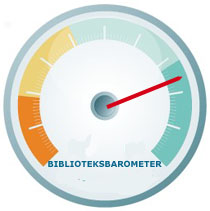 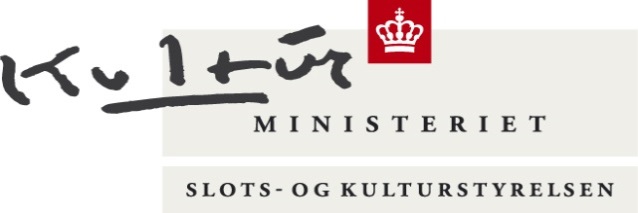 BIBLIOTEKSBAROMETER FOR FOLKEBIBLIOTEKER 2015INDHOLDSFORTEGNELSEINDLEDNINGBiblioteksbarometeret er Slots- og Kulturstyrelsens årlige spørgeskemaundersøgelse med fokus på en række emner, der supplerer den nationale biblioteksstatistik. Afhængig af udviklingen varierer spørgsmålene i nogen grad fra år til år, mens tallene fra Danmarks Statistik hvert år måler på de samme faste parametre. Biblioteksbarometeret for 2015 rummer spørgsmål omkring bl.a. bibliotekernes organisatoriske forhold, tilbud i form af rådgivning og læringstilbud, cafeer og klubber, arrangementer, samarbejder – herunder tilbud til Åben Skole – kommunikation og byggeri. TENDENSER FOR 2015Blandt tendenserne fra 2015-barometeret kan fremhæves:Folkebibliotekernes forvaltningsmæssige tilhørsforhold er meget mangfoldigt og afspejler en stor variation i den måde, som de enkelte kommuners forvaltninger er struktureret på. Der er tale om i alt 71 forskellige navne på de kommunale forvaltninger, som bibliotekerne hører under.
I navnet på den forvaltningsenhed, som bibliotekerne oftest er knyttet til, optræder ordet kultur dog i hele 79 tilfælde og fritid i 40. 39 biblioteker refererer til en forvaltning med den kendte sammenstilling kultur og fritid. Ordet borger indgår i 16 tilfælde, børn i 8, sundhed i 6, social i 4 og idræt i 3. Ellers kan nævnes mere utraditionelle sammensætninger som f.eks. jura samt udvikling, vækst og erhverv. 
I mange tilfælde deler biblioteket leder med en anden institution, så de organisatorisk hører sammen. Hyppigst gælder fællesskabet i forhold til det lokalhistoriske arkiv/stadsarkivet (38). Men også borgerservice og kulturhus rangerer højt (22 eksempler på hver af disse funktioner). Herefter følger turistinformation (15). Mere usædvanligt er folkeskole og biograf med henholdsvis 5 og 4 tilfælde.
Bibliotekerne lægger ofte hus til rådgivningsaktiviteter, oftest i samarbejde med andre organisationer og grupper, hvoraf nogle måske har base i de samme bygninger. F.eks. har 44 biblioteker advokatvagt og 21 lægger hus til nogle af sundhedsplejerskens tilbud. Der er også eksempler på gældsrådgivning og rådgivning om konflikthåndtering samt forskellige former for sundhedsrådgivning og uspecificeret borgerrådgivning.
Alle biblioteker tilbyder en eller anden form for it-vejledning. 85 biblioteker har åbne it-cafeer, og 58 biblioteker tilbyder uformelle kurser i offentlig digital selvbetjening, mens 54 underviser i brug af digitalt udstyr og 47 i generel it-anvendelse. 
45 biblioteker tilbyder andre kurser end it-kurser, f.eks. i digital dannelse for børn, slægtshistorie og coding pirates.
Der finder også mange klub- og caféaktiviteter sted. Nogle af de mest populære aktiviteter som læseklubber, lektiehjælp og strikkeklubber faciliteres de fleste steder af brugere/organisationer, men i mange andre tilfælde står bibliotekernes personale bag. Omsat i tal står brugerne selv for 789 læseklubber tilknyttet 61 forskellige biblioteker, mens bibliotekerne har ansvaret for 543 læseklubber fordelt på 41 biblioteker.
For lektiehjælpens vedkommende har brugere/organisationer taget initiativ til 38 tilbud på 25 biblioteker, mens bibliotekerne selv står bag 33 cafeer på 14 biblioteker. Det samme forhold gør sig gældende for strikkeklubberne, som 26 biblioteker har sat i værk, mens brugerne står bag på 46 andre biblioteker. Omvendt forholder det sig med skriveværksteder, hvor 28 biblioteker tilbyder 63 værksteder og 8 brugere/organisationer har taget initiativ til 27 værksteder. 
Derimod står bibliotekerne selv for en myriade af arrangementer, herunder deltagelse i større events og festivaler samt udflugter til især forskellige bogmesser. I alt afholdt bibliotekerne 16.985 arrangementer. 
Over halvdelen af alle biblioteker tilbyder følgende, som er rangordnet efter antal biblioteker/antal arrangementer: Foredrag i huset (84/1658), Kunstudstillinger i huset (25/172 kuraterede og 57/948 ikke-kuraterede), teaterarrangementer for børn i huset 79/998), forfatterarrangementer for voksne i huset (78/712), litteraturformidling i huset ved bibliotekets personale (74/925), musikarrangementer i huset for børn og voksne (henholdsvis 72/821 og 72/733), debatarrangementer i huset (54/289), forfatterarrangementer for børn i huset (53/240), filmforevisninger i huset for børn 52/1173). 
Hertil kommer 8.316 øvrige arrangementer. Heriblandt kan nævnes nogle af de mere ualmindelige: Tigertræning/julemotion, babydrama, klap et krybdyr, frikadellebibliotek, familieklubber, gå til nørd, cirkusyoga, poetisk pause, boganbefalinger ved lokale politikere, sangskriverklub, brunch og billedbøger.
Interessant er det at nævne, at hele 54 biblioteker har tilbud uden for biblioteket, f.eks. Strandbiblioteket og pop-up biblioteker og en enlig cykelbibliotekar.
59 biblioteker afholder i øvrigt fælles arrangementer med folkeoplysningen.De mange arrangementer er til dels mulige fordi et flertal på 80 biblioteker inddrager frivillige i arbejdet. Blandt de aktiviteter, som de hyppigst indgår i er it-vejledning (49) og lektiecafeer (28).Bibliotekerne har en bred kreds af samarbejdspartnere. Over halvdelen af alle biblioteker samarbejder med: Lokale foreninger og højskoler (75), musikskoler (ca. 70), museer (68), uddannelses- og forskningsinstitutioner (62), biografer (56), lokale og regionale medier (52), Forfattercentrum (51), kirke- og menighedsråd (51). Bibliotekerne er i gang med at etablere tilbud til skolerne i forbindelse med Åben Skole. 69 tilbyder kurser i litteratur og læsning, 46 tilbyder kurser i kildekritik og 43 i digital dannelse. Derudover har 34 biblioteker tilbud om andre emner, f.eks. sprogfitness og booktalks. 68 biblioteker angiver, at de har fælles projekter med skoler, bl.a. omkring kulturelle rygsække og early literacy.Bibliotekerne kommunikerer på en lang række platforme, bl.a. lokalaviser (93), facebook (93), nyhedsbreve/mails/sms (78) og infoskærme (74). 79 biblioteker udarbejder arrangementsfoldere.I 6 kommuner er der bygget nyt bibliotek, mens 10 biblioteker har bygget om og 6 har bygget til.10 biblioteker er flyttet til en ny lokalitet. I 12 kommuner er der planer om at bygge nyt bibliotek, og i 47 kommuner planer om at nyindrette eksisterende biblioteker. Udgifterne til indkøb af elektroniske medier udgør op til 40% af kontoen til materialeindkøb. De elektroniske medier fordeler sig primært på e-bøger, netlydbøger, tekstlicenser og film. Slots- og Kulturstyrelsen, juli 2016BESVARELSER AF UNDERSØGELSENS SPØRGSMÅLPå de følgende sider vises en sammenstilling af de besvarelser, som alle 97 biblioteksvæsener i hele landet har bidraget med. Bemærk, at nummeret på spørgsmålene er de samme som i selve undersøgelsen. Spørgsmål 1, 2 og 3 dækker bibliotekernes navn og kontaktoplysninger og er i sagens natur ikke medtaget nedenfor.4. Angiv hvilken(t) afdeling/område/forvaltningsenhed i kommunens organisation, biblioteket hørte ind under (fx Kultur og Fritid, Kultur og Sundhed mv.)?5. Var bibliotek og borgerservice samlet i én institution under én chef?Hvis nej, delte Biblioteket så hus med/lagde hus til Borgerservice?Hvis nej, så angiv om bibliotekets personale i en eller flere filialer udførte borgerserviceopgaver, som udstedelse af pas, kørekort, vejledning i NemId og brevafstemning6. Hvilke øvrige tjenester/funktioner var biblioteket knyttet organisatorisk sammen med (fælles leder)?Eksempler på ”Andet”7. Hvilke funktioner/tjenester lagde biblioteket hus til/delte hus med?Andre former for rådgivningAndet8. Har kommunen i 2015 udarbejdet en kulturpolitik/strategi?8. Har kommunen i 2015 udarbejdet en bibliotekspolitik/strategi?9. Er bibliotekets gebyrtakster steget i 2015?10. Er bibliotekets samlede gebyrindtægter steget eller faldet i 2015?11. Kan biblioteket oplyse, hvor stor en procentdel af materialer opstillet på ventehylde, som ikke blev afhentet af lånerne?12. Lagde biblioteket hus til klubber, cafeer eller lignende? Initieret af biblioteket?Hvis andre, angiv hvilke(t)Planteklub, brætspilsklub, filmklub, Nethood, sprogcafe, familieklub, skakklub, kvindenyhedlæsegruppe, et kor og en spilklub, Læringscenter, læseHøjtlæsningsklub, pigeklubBørneklubBogklubber for børn, Vidensakademiet, Klub Science, International Club, Klub Kapow, Klub Gamezone, SyklubDokumentarklub, Rejseklub, SlægtsforskerklubBørnepaneletDokumentarfilmklubFilmklub for børn, Matematikklub, Familieliv samarbejde ml. bibliotek og sundhedsplejeLegestueFamilieklub, FædreklubCoding PiratesLegestueSpeakers CornerPatchwork café, engelsk læseklub, højtlædningsklubCoding PiratesVi servicerer 25 læseklubber, hvoraf 4 holder møder på bibliotek & borgerservice.Babytræf og ungdomsvejledningMødregrupperFamilielæsekredsThe EconomistSlægtsforskningscafe KulturvagtenUngekorps- unge laver arrangementer for unge i samarbejde med biblioteketSlægtsforskning, Fotogruppe, LegestueJobcafeer arrangeret af Jobcentret, Rejsecafeer arrangeret af biblioteketÅben IT-café, Guidet FælleslæsningGamerklubMagic spilleklubFor dem uden netværk - Cafe Mødestedet og For mænd - MandeklubbenRollespilsklubMangaklub, GameZone Folkeoplysning, rollespil, scrapping, engelsk og kniplingVenligboerne12. Lagde biblioteket hus til klubber, cafeer eller lignende? Initieret af brugerne?13. Arrangerede/organiserede biblioteket udflugter til kulturelle arrangementer? Ja, angiv da hvilkeMuseumsbesøg, Thorvaldsen, Nikolaj Kunsthal / læseklub udflugt, Krimimesse i HorsensKrimimesse i Horsens,TeaterByvandringer i København i anledning af Arkitekturens dag + Carl Nielsens FødselsdagBogforumArken, Thiemers Magasin, Herlefsholm Fantasy bogmesseFantacy-bogmesseTur til Bystrand med naturvejleder og tur til Lindhardt & Ringhof med læseklubFantasymesseFolkemødetArken, Byvandring i StubbekøbingKrimimessenÅrlig Kunsttur " Assens & Omegn"KrimimesseBogmesseBogmessen i KøbenhavnKunsttur til kunstmuseumBustur til Danfoss Universe, Jels planetariumOrdkraft, AalborgNordkraftTil Krimimessen, Ung OrdkraftKrimimesse, ArtHerning14. Hvilke arrangementer afholdt biblioteket, angiv antal?Angiv, hvad øvrige arrangementer for børn omfattede:Workshop, dans, fortællinger, forårsklip, byg en billedbog, Byvandring, scienceshow, klippe-klistre, sundhedsplejerske, smykkeværksted, mød politiet, lær at omgås hunde, børnevalg, filmquizzer, Sommerbogen, Tigertræning/julemotion, rytmik, origami, flet, papirflyvere, speedstacking, juleklip, tegning, sminkning, rør et dyr, byg din egen guitar, julekagebagning, trommear, baby og børnerytmik, Kreativt værksted, skak, yoga for børn m. historiefortælling, yoga/zoneterapi, Coding pirates, projekter plant en have, højtlæsning, trolde & træerQuiz, rundvisninger, m.m.Børneklub, halloweenZoo, gyserfortællinger, CirkusUlvetimen: Fællesspisning, Babydrama, Familieyoga, Klap et krybdyr, Fremstil æblemost, Nordisk Spildag, Doktor Proktor, Julemarked, Cyklistprøve, SkolevalgLegestuer, Frikadellebibliotek FIFA turnering og spilarr, sundhedsdag, grøn familiedag, kulturnat, sommerfest, prinsessedagKreahjørne / workshops, Fang fortællingen, Kunst og arkitekturVærksted- og byggeaktiviteterKreative workshops, babybibliotek, rollespil, udstillinger, Lav din egen lanterne, Byt dit fastelavnstøj, Mød en brandmand, Prøv en væv, Godnat på gadehavebiblioteket, Solformørkelse, Vi putter dit kvarter, Instawalk, Negleworkshop, Stopmotion (animationsfilm), Makerspace, Kids try science, 1001 nats eventyr, Flettepigerne, Juleværksted, God morgen med Svend, Lav dit eget sokkedyrBarselscafe, påskeklip, sommercamp, zumba dans, streetartdyreværksted,maskeværksted, "mød en hunde ekspert", bagedag mv.Spilaften, fastelavn, mød julemanden, babycafé, arrangement med mus og slanger, Byg en fuglekasseLoppemarkedRollespilsakademiet, Bålpandekager og oplæsning, Mal på bøger – familieworkshop, Carl Nielsen workshop, Gedemarked – loppemarked, Bogmærkeværksted, Nisseværksted, Animationsuge f. unge, Perlepladeværksted, Brætspilscafé, fejring af børn 3 år m. boggave, Smart, parat, svar, Gaming arr., Multikulturel mødregruppe, Halloween workshop, Lotte Salling rim og remser, Luciaoptog, Lær at folde æsker og klippe papirblomster af bogsider, Bjørnehistorier, Oplæsning af skuespilleren Olaf Nielsen, Kreativ workshop m. foldede bøger, Kaalunds fabler - oplæsning f. børn, EventyroplæsningSpil dansk dagEventyrtimer,Åbent værksted, spil (elektronisk og bræt), åbenhus sundhedsplejersker, sprogcafe, skriveværksted, historie oplæsning5-års fødselsdagPop up arrangementer, Naturvidenskabelige eksperimenter, JuletræspyntningSpilledagFællesspisning og sang i Halfdans univers, Bibliotekarerne laver sjove forsøgMadklub, Kreative cafeer, Kultur-sti besøg, Nailart, Flet hår, Animationsværksted, Hils på et krybdyrWorkshops: Gaffasværd, Zeppeliner, sommerkreativitetKighusarrangementerKreativ vinterferie, Oplev havets magiKrea workshop, minecraft workshop, godnathistorier, digital lit. forfatter arrangementBamsehospitalet, sundhedsuge, kreativ workshopFIFA spil dag, bolsjekogning, terrariemesterren, brætspildag, oplæsning, lav pop up kort, ballonskåle, kaffefilter kunst, songwritercamp, pandekagedag, legodag, cykeltur i GræstedMGP aftenForfatterskole, Læsefidus workshop, Hobbyarrangementer i forbindelse med Halloween og jul, Susannes Krea-klub, Krible-krable sommertema, brætspilsdagSpillearrangementer (Minecraft + Heroquest)Babyboom, slå katten af tønden, klippe påske/julAlt muligtLav fuglehuseKyndelmisse, Pandekagedag, Hulebyg, Babytræf, Konkurrencer, Sværdworkshop, BeatBrøl-Elektronika brugt på dyr. Marbling Art, Pomponer, Hårflet, konkurrencedag, Flyvende kuffertcirkus, FjordBælt, Freestyle fodbold, Gys og gru: en event(sminke)Hist og Her:en sanseudstilling - kom og leg samt klippe-klistredageBørnekulturfestival, Troldefestival, Fantasybogmessemarsvindissikering, familielæsekreds, bytur, doktor bogglad, smart parat svar, løbelutkreaværksteder
Ulvetime, VikingelørdagGå til nørd, Superhelte, LAN-party, Æg & skæg, Juledekorationer mv.Målrettede arrangementer for udvalgte børnehaver, Smart-parat-svar konkurrence, Lav din egen Håndfæstning, mange arrangementer med en bibliotekar, der i skikkelse af Skovnissen Posse underholder og læser op for mindre børn.Fifa 2016, Kanin Hop, Læsehund, Babybesøg, LegobyggedagEventyrbanko, raketdag m.fl.Dyrefremvisninger, konkurrenceByrundvisning, kunstture, madlavning, mangaværksted, , fletteworkshopFortællestolsfestival, Årets børne- og ungdomslitteratur, Baby-café med stimulastik, League of legends, Dino workshop, Unplugged spilledag, Lego sumo robotter, Leg med energi, Workshop med 3D-printer, Smart Parat Svar, Stormester i oplæsningFletninger, piratdag m.m.Harry potter, Popcake, Bamsehospital, Krybdyr og slanger, dinoworkshop, bamsedag, Morgengry, 3 D printer,Værkstedsarrangementer, pandekagedag, sanserumBarselscafé (m. rytmik, sund kost mv.),PS3 spilturnering, 2 års fødselsdage, oplæsningsteater, sansearr for dagplejebørn, novellekonkurrence, Morgengry, familie-dag, stor work-shop om Mars/rummet, Smart-parat-svar.Små workshops i forbindels emed ferier om dyr, lav dine egene ting, lav julekugler, Odense Zoo fortæller o.lgn.Cirkusyoga, byttecentral, BiblioTech, byg højttalere, malebøger, perler, julearrangement, Smart-parat-svar, workshop om: sminke, special effects, skrivning, lyd, spil og tegningSmå udstillingerFællessang, Trylleshow, Spil-workshop, PandekagedagSpilleklub, Gamerparty
Pandekagedag, Spillearrangement, Julebingo, Halloweenfest, spillenatDiverse kreative arrangementer og workshopsSkoletilbudkonkurrencer, børnehaver, læseøer, Interview, informationsarr., filosofi arr., orange scene, babymassageBørnekulturfestivalSkoletjenesterFlette kursus, Ansigtsmaling, Hobbyworkshops, gøgl,fremFarverig søndag på Limfjordsteatret, deltagelse i Kulturmødet på Mors mm.Yoga, diverse kreative workshops som strik, ammecafe mv.Nisseløb, børnekulturnatSkattejagter/gøglerarrangementerFastelavn, Mangategning, Kartoffeltryk, Bamsedag, Kulturdag Barselscafe, Ordkraft-workshop, Mesterskab i oplæsning, BingoLæsequiz, morgengry, superligabesøg, kæledyr, gadegøgl, pandekagedag, dansens dagSpilledag, julbingo, smart parat svarMinecrafklubberlegoworkshop - leg med skrot - bamsehospital - slangetæmmer - monsterbuster - brætspil - kryb og kravl på havets bundHalfdans 100 års fødselsdagsfest, Danmarks Største klassefest, biblioteksorienteringer, DR Ultra casting, brætspil, LEGO workshops, Pokémon kortspil, Smart-Parat-Svar, børnefødselsdage, mm.Eventyr-event for alle kommunens børnehavebørn, pandekagedag, Cemira-show, Besøg af RobinsamseDagpleje, gode gerningeriPad kurser, Kulturrygsækken - kulturelle forløb, Skriveforløb, Spillecaféer, MotorikAngiv, hvad øvrige arrangementer for voksne omfattede:Dialog, oplæg, borgerinddragelse, workshops i værkstederne, Grønnetage/bytteplantemarked /rigsakivet, speakers corner, kagearrangement, Årets knipledag, Møde m PH.D stud., 2 sundhedscafeer og en arabisk test, Den fortællende have, dansens dag skovenfolk revymuseet. Fortovsouvenir, fællesspisning og musik, banko, yoga, F.eks. Tangoaften, Impro Comedy, "Karens Dag" fælles aktivitetsdag for hele huset og dets brugere, Åbningsarr. For Frøbiblioteket, Projekttræf, Containerkonservation, Multiarangementer, Rundvisninger, undervisning, partnerskaber, fortælleklub, pop-up biblioteker m.m.Det sunde parforholdQuiz, Fernisering, Julehygge, Byttemarked, Kulturgruppe, Borgermøde, FørstehjælpStrikkeforedrag, BogsalgsarrangementerGrøn familiedag, sundhedsdag, kulturnatSubkult, design og arkitekturStudiekredse, Værksted- og byggeaktiviteterVinsmagning, Åbent HusVi putter dit kvarter, Poetisk pause, Eventyrlige æsker, Grønlandske smykker, Grønlandsk kaffemik, Strikkeworkshop, Håndarbejdscafé, Danmark Læser, Forskningens døgn, Instawalk, Byt bøger og planter, Sundhed i din hverdag, Byvandringer både lokalt og i Kbh, Fortællerfestival, Vandretur på Kløverstierne,Kulturnat, vestegnens kulturuge, sundhedstjek, fortælleaften, forskningens døgn.Besøg på Arken, Besøg på forlag, julearrangement mv.Oplæsning, workshops, Scenen er dinBogbytte, Loppemarked, Julebasar,FortællerkursusLæsekredse "live" - hør hvordan bogsnakken går i to læsekredse
Læsekreds-battle- To læsekredse dyster i en litteraturquiz
Boganbefalinger ved tre lokale politikkereRedekassebygning, kreative workshopsSkriveklub, Læseklub, Slægtsforskning,Spørg arkivaren, håndarbejdscafé, vinylcafe, kulturnatFredagscafé, Åben læsegruppeQuiz aftener, Julebazar.Arrangementer ved hjælp fra frivillige - fx strikkecafeerØlsmagning og Kunst, Indvielse af Bibliotekshaven, Babycafeer,Plantebytning, frøbytning, kulturaftenKulturnatFamilieforberedende kursus, guitar lab, sangskriverklub, origamiforening, byttemarked, fortællerworkshop, iværksætterdag, fortæller arrangementer, ex-pat dinner, pub quiz, lysfast, trekronerdagen, høstfest, rabalderdag, Jyllinge kulturfestival, digital lit. forfatter arrangementParatvidensquiz for borgere og paratvidensquiz for gymnasieeleverRejsecafé, samtalesaloner, årtes nye bøger stand-up, lån en politiker, krea aften, zumba, skumringstid event,FolkekøkkenHobbyarrangement, brætspilsdag, l'hombredagStrikkecafé, SkumringstimeKyndelmisse, Mit kæreste eje"Deltag i samtalen" fotoudstilling med syriske flygtninge.Besøg (flere) på Nakskov Arrest, Byttedage på Maribo, Rødbyhavn og Nakskov biblioteker, Dansens Dag, Snigadgang til Bogsalg (for Biblioteksklubben)Byvandring.
WorkshopaktiviteterFredagscafeerKreativ cafe, kunstnertræf, skumringstime, syværksted mv.Expat dinner, Tai Chi, Healingens dag, Yoga, DUO Odense, Poetry Slam, Int. Kvindebazar, AkvarelgruppeReceptioner for lokale bogudgivelserStrikketemadag, skumringstime, staudebytningØl-smagning med lokalt bryghus, kunstudlån, opstart kunstapp, frivillig aften,Kulturdag med forskellige events, Nordisk skumringstimeÆldretræf, Nytårskur, strikke og håndarbejdsforedrag Skriveworkshops, frimærker, selvudgiver, veteranbil udstilling, smag på varde (naturmad), fremtidsmad, skumringstidLitterær cafe Foreningsdag, Kgl. Classic (event), bogsalg, udstillinger om samfundsrelaterede emner, LAN-party, oplæsningDet dufter og smager af jul - diverse juleaktiviteter, skumringstime i Norden, Hækleworkshop o. lign.SamtalesalonerSmå udstillingerForeningstorv, stilhedsmeditation, guidet fælleslæsning, fortællekreds, KulturnatKreative værkstederKreative arrangementerBiblioteksaften for borgerforening (lukket arr.)Arr. via Facebook, strikkecafé, sprogcafé, StartvækstPecha KuchaHobbyworkshops, bogsalgBiblioteket med på Foreningsdag i en hal, biblioteket med på By Night, til Skaldyrsfestival, til messer mm.Sprog cafe, cafe mødestedet, mandeklubben, markedsdage mv.Dyrskue, befrielsenKulturdag, deltagelse på markeder og sommerfesterKreative fredage, skumringstime, Danmark læser, bus til OrdkratForskningens Døgn, Ordkraft, Ord i Nord, Bondaften, spøgelsestime, strikkearr mm.Kreativ foldning (bøger)- problemhunde - foredrag om arv - personlig udvikling -Expad + Dane Dinner, Valgmøder, Førstehjælp til Baby, Iværksætteri Cafe, Kinesisk Nytår, mm.VIP-arrangementer for biblioteksklubmedlemmerHjemmeside, værkstedsaktiviteter, flygtninge, skumringOpstart læsekredse, Frikadellebibliotek, Hæklearrangement, Indvielsesfest, 5års fødselsdag, Inspirationsaften for læsekredse, Expatdinner, Debutantarrangement, Skriveværksted, Skrot – workshops.Angiv, hvad litteraturformidling omfattede?Booktalks for skoleklasser, Inspiration til selvlæsning for børn i 2. klasse, 5. klasse og 8. klasse. Møde med debutant forfatter hvor børnene diskuterede læsning, fx børnearrangementer om Vitello eller gennemgang af nye børnebøger for 5 klasse eller voksenarrangement om kvindelige tegneseriehelte eller Gilgamesheposet, personalet præsenterede krimier, Bogcafeer m. anbefalinger og oplæsning af bibliotekarerForfatterarrangementer, debutantmøder, formidlingsmøder i biblioteksrummet m.m.Bogcaféer, Bookwalks, Bogmesse, Læseinspiration skoler, Litteratur som helbrederÅrets bøgerSkumringstimen (oplæsning), læsekredse, foredrag for institutionerHistoriefortælling, samarbejde med skoleklasser, Kaffe og klassikereLitterære og musikalske oplevelserKrimicafe, Verdens bogdag, Brunch og billedbøger, Få mere ud af din læsning, Danmark læser, Læseevent med Erling Jepsens nye bog, Poetiske pauserBookbrother projekt med støtte fra Slots-og kulturstyrelsen.BogcaféJulebogcafé i lokal café,booktalks i skolerneBogcafeSæsonens bøger og gode læseoplevelserNordisk Litteraturdag, livrederhuse litteratur, forfatter arrangementerLitteraturcafeer med forskellige temaer, LitteraturudstillingerForedrag af forfattere, Bibliotekets personale anbefaler gode romanerBooktalks om fantasy, om billedbøger, sommerlæsning, cafe om russiske litterære mestre, nyheder og gode krimierKoncert m. litteratur talk, diskussion af værk, genre foredrag, kvantefysik og digital litteratur, udstilling af antikke bøger formidlet digitalt, automat generativ litteratur, forfatter arrangementer, udstillinger, makerspacesBooktalks ved biblioteks personale + litteraturquizzer i børneafd.Diskussion og oplæsning3 x unikke DR Romanklubber, 2 x Læseklub, guidet fælleslæsning, novellelæsning, sæsonens bøgerForedragPå børneområdet har vi desuden haft "Sommerbogen", hvor børn afleverer anmeldelser, på det der læses, høres,spilles i løbet af ferien.Litteraturtimen: oplæsning, Bog-brunch - præsentation af nye bøger, Bogcafeer: nye bøger"Årets nye bøger"Booktalks, besøg hos førtidspensionisterBog&Bio, Læseklub, Fortællekreds, ForfatteraftenBibliotekar præsenterer sæsonens interessante bøgerBooktalks i samarbejde med sundhedsplejersker - Fokus på litt til småbørnsforældre.Bogcafe og samtalesalonLæsekredse på biblioteketForfatterportrætterMailgruppe med læsetipsBibliotekarens bedste bøgerForedrag og udstillingerBøger + film,Bogcafeer ved personaletForfatterforedrag, oplæsningBogcafeer (også i de udsatte boligområder i projekregi) og arrangementer med højtlæsning for voksneGuidet fælleslæsning med grupperÅrets nye bøgerHøjtlæsning, Inspirationsdag for læsekredseBooktalk om årets bedste romanerOmtale af børnebøger for skoleklasser.Bogcaféer, oplæsning, anmelderklub, forfattermøder, NordByen læser: minibiblioteker, fortællinger, opstart af læseklubber og mm.Inspiration til læsning udvalgt af bibliotekarenInspirationstirsdage, Ord på vej, YndlingsbøgerOplæsningOpstart af læsekredseBogcafeerForfatterforedrag, deltagelse på ordkraft, forfatterskoleOrd i Nord, Ordkraft, Ukendte krimier mm.Omtale af årets nye udgivelserPræsentation af nye titler indenfor følgende kategorier: Danske, nordiske, oversatte, faglitteratur og biografierKultur på Farten, Litteraturen rykker ud, OrdkraftKulturelle causerier, foredrag om årets nye bøgerÅrets bøgerFælleslæsning, Litterære saloner
15. Har biblioteket deltaget i eller været medarrangør af events og/eller festivaler?(I denne sammenhæng defineres events/festivaler som tematiske aktiviteter, der finder sted som led i kommunens/bibliotekets strategiske samarbejder eller prioriteringer)Hvis ja, angiv da hvilke?Kbh læser, golden days, kulturnat, Børnteater/musik og KBHlæser, Bogforum, Cph Comics., christianshavns bogfestival, Amager tager ordet, Sommerbogen, Vanløse på den anden ende 25timer, København læser, 48 timer, sommerbogen, feriecamp, Golden days, Kulturnatten, Volunteer fair i International House of Copenhagen, Expat Fair Copenhagen, børneteaterfestival/musikfestival, ørestad kulturdage, Foodfestival på Prags Boulevard, Musikfestival i vinterferien,
Teaterfestival i efterårsferien, Ama'r ta'r ordet, København Læser, Kultur for en tudse, Puppet Junior, Golden Days, Digte&Lyd, Sundhedsdage, Folehavefestival, Sankt Hans fest i kildevældsparken, Bollywood festiavl samme sted"GAFFA library sessions i samarbejde med Gaffa og sponsorer, politiske debatarrangementer i samarbejde med magasinet RæsonKultur- & Festdage, Aktiv Vinter, Golden Days, Gentoftenatten, Børnekulturuge, Vinterjazz, Sommerjazz, CPH ArtweekJagten gennem historien, Fang fortællingen Golden Days festivalen, Forskningens døgnBørnekulturfestival, Grøn Familiedag, Sundhedsdag, Kulturnat,Kultur- og festugeVestegens KulturugeSpil Dansk Dagen, Skumringstid, Golden Days, DR-TemaGadehavefestivalen, Callistofestivalen, Fortællefestival, KULtourOpen Air, Golden Days, Liv i LyngbyBørnekulturfestival, Vestegnens kulturuge,Bookbrother,Golden Days, Vestegnens kulturuge, Kreative børn, Nordisk Spildag, Ishøj KulturnatSundhedsuge, KulturnatVestegnens KulturugeLæsefestival under Danmark læser. BørnefestivalKulturugeFredensborg Kommune 2020 PlanstrategiHalfdan 100, Nordisk Litteraturdag, kulturjagten for børnOrdet er løsHop & Rock, Nærum Kulturdage, Vedbæk Havnedag, Morgenbord på Birkerød Hovedgade, Golden DaysAfsnit I, Inoovantionsfestival, Golden daysAprilfestival (teaterfestival), Sommerbogen, Verdens Poesidag, Danmarklæser.dk, Carl Nielsen 150 år, Spil Dansk Dagen, Fr.sund For Fulde Sejl, Snake City Markedsdag.Sundheds- og kulturdagGolden Days, Copenhagen DoxKulturkraft Halsnæs, StålmandenEgen litteratur inkl. 5 forfatter foredragSjov Sommer i samarbejde med kultur og fritidsafdelingenGeopark FestivalGrundlovsmarkering i samarbejde med HøjskoleforeningVikingefestival, Kalundborg Rocker, Korstog, Maritim weekendMajslabyrint, kulturnat, bromarked, colorrun, maritime dageDeltaget i Stevns bynightBørnekulturfestival: SlaraffenSmart-parat-svar.Børnekulturuge, Troldefestival, FantasybogmesseVilde VulkanerFolkemødetTrekantområdets festugeHalloween, VikingerBiblioteket indgår i kommunale projekter som Kulturnat, Jul i den gamle Kongeby, DanehofmarkedHarry Potter Festival, Tinderbox (Musikformidling), HavnekulturfestivalSvend (filmfestival)Fjordens dag, musikfestivalBørnekulturfestival i uge 42, med fælles PR, som biblioteket står forHaderslev KulturfestivalKultur uge, Kultur Nattenlitteraturfestival.nuKulturugeEsbjerg Festuge, Kulturnatten, Fantasy FestivalFest/Kulturuge, TV2 på Tour, Cykeluge, Nationalparkdag, Skovens Dag, HalloweenTrekantområdets kulturfestivalKgl. Classic, DGI stranddag, foreningsmesse, Rødekro KulturprisKulturnatKrimimessenBørneteaterfestival, Spil Dansk uge, Unicef By 2015, Model for temasamarbejde: Ensomhed og Iværksætteri og Innovation, Sommer på Plænen, FolketingsvalgPoesiarrangementer, Kulturfestivaler, FestugeDemokratistafetten, børnekulturnat, Malt event, kulturnatGadeteaterfestivalBørnenes kulturdagBørnebogsmesseMini Maker Fare, Høstfest, Børnkultur, Litteraturfestivaler, Lokale festivaler, MusikarrangementerKulturnatten 2015DemokratistafettenKulturmødet på MorsKulturnatten. Open by nightThy RockFotodage Viborg / Snapsting (kulturbyfest) / Vibstock (unge-musikfestival)Borger 9700, Kulturkanten, ordkraft, KulturmødeVitskøl, promo af Vesthimmerlands kommuneRebild Kulturuger, ord i Nord, Ordkraft, Forskningens Døgn, Litteratur på fartenBørnekulturuge, FestugeOrdkraft, Unlimited Music Festival i Karolinelund, Børnekulturfestival, Asian Culture Festival, Bæredygtighedsfestival mfl.Event for unge uddannelsessøgende i 10. klasse, ungdomsuddannelserne og UCN.Kulturfestival i Odder, kulturring ØstjyllandSpotlight – Børnekulturfestival, Jelling Musikfestival16. Tilbød biblioteket betjeningsformer uden for biblioteket?Hvis ja, angiv da hvordan/hvorPop op teater, cirkusvognen, Strandbiblioteket, "Biblioteket kommer" - formidling og udbringning til ældre og handicappede, Materialeudlån ved eventsBiblioteksbetjening på plejehjemMinibiblioteker i svømmehal og sportshal samt i fællesvaskeri i boligområdeHjemmelåner-ordning, BørnekulturfestivalGymnasiet, Fang fortællingen i MedborgerhusetAfhentningssted på skoler og pop op bibliotekerIndmeldelse og udlån ved Rebranding arrangementer + CallistofestivalVia cykelStrandcykelBogkasser leveres månedligt til abonnenter. Bøger i svømmehal. Uddeling af bøger butikstorve.3F projektPop-up bibliotekerPå gymnasiet i forbindelse med SRP og AT opgaverBørnehavebibliotekerUdlånt bøger ved børnehaver i Fr.sund og Slangerup, biblioteksorientering på folkeskoler og gymnasium2 bibliotekspunkterStrandbibliotekFind fidusen med læsefidusen, Anmelderklubber, Sandkassebibliotek (dagtilbud, folkeskoler, boligkvarter)Børnehavebiblioteker, depoterHvad skal jeg med Kommunen - projekt med folkeskolerneAfhentningshylde i Røde Kors butik i StenlilleBiblioteksautomater i lokalsamfundBetjening på plejecenterDagplejebiblioteker, BørnehavebibliotekerBogdepoter hos børnehaverBetjening af Statsfængslet i NyborgLittle LibraryGymnasiet og Den Frie Lærerskole6 børnehavebibliotekerUngebibliotek i UngehusetKør&Hør (på en servicestation), DGI stranddagSelvbetjent filial i Taulov, afhentningssted i en sporthal, og en del biblioteksaktiviteter i vores udsatte boligområder (vejledningsbutik, IT-undervisning, minibibliotek)Biblioteksservice til privat transportvirksomhed samt til privat skole og gymnasier og statsfængselBiblioteksstationer i supermarkeder og IdrætshalDagplejetjeneste, børnehavetjeneste, skoletjenesteBesøg i institutioner og skolerGymnasiumBogbusbookinger, cykelbibliotekar, aktiviteter i Nordbyen, IT-hjælp og digital borger på områdecentre,AfhentningsstederPlejehjemBoghuse, Biblioteket-kommer, ArrestenBiblioteket Kommer, Børnehave depoter2 biblioteker på ungdomsudd.SelvhenterBogbus, Bogen Kommer-ordningOpsøgende arbejde i Løvvang bl.a. med et bibliotekstilbud i Caffen i Kvarterets GårdBiblioteket kommer, bogbil-besøg i daginstitutioner, 8 afhentningssteder/servicepunkter17. Udførte frivillige arbejde for biblioteket?Hvis ja, hvilke(t)Hvis ja, hvilke(t) - Hjælp til bibliotekets klubber, angiv da hvilkeLæseklubber, planteklub og litteraturklub, sprogcafe, Den spanske læseklub, Debatten, Fagbogklubben, skønlitterær læseklub, lytteklub, skakklub, snakkeklubber: tysk, spansk, fransk, dansk, engelsk, arabisk, pigeklub, Int. Filmklub, taleklub,StrikkeklubBibliotekklubben, Syklub, StrikkeklubLæsekredse, Musiklytteklub, Dokumentarfilmklub, StrikkeklubberBiblioteksklubben SalonenServicere mange læseklubberTovholdere på LæsekredseHåndarbejdscafeIntegrationSprogcafe isærMinecraftklubberBrugerdrevet strikkeklub i SvenstrupHvis ja, hvilke(t) - Andet, angiv da hvilkewww.meetup.dk, værstederne er de primus motor, økonomisk rådgivning, filmklub Hodja, og kaffecykel, Advokathjælp, strikkeklub, højtlæsningsklub, advokatvagt, gældsrådgiver, fritidsguide, pigeklub, Coding pirates, BogvennerSprogcaféerBørnekulturfestivalLydavisHjælp under læsefestivalLydavisFædreklubUdstillinger, lydavis, iværksættercafeIndlæsning af lydavis for blinde og svagtseendeSpeakers CornerOplæsning - børn og ældre på plejehjemProduktion af lydavisUdbringning af bogen kommerKoncerterSøndagsåbent på hovedbibliotekBiblioteksbetjeningPåpladssætning filialKulturfrikadellenBogen kommer frivillige, IT-cafePlakatophængning, ideudviklingLokalsamlingRedigering af udlån i filialOp syn i vores selvbetjente bibliotek og en fotograf, der påtager sig at skrive og fotografere til vores arrangementerBørnelæseklubberOplæsning for børnStadsarkivetBøger til dørenBogopsætningFrivillige driver bibliotekets filialKulturelle arrangementerProduktion af lydavisUdbringning til pensionister og ældreklubberBørnebif, Snuttebif, Astafestival (fortællefestival), slægtsforskningscafé18. Hvor mange årsværk brugte biblioteket samlet set på at samarbejde med frivillige?19. Har biblioteket afholdt introduktion/rundvisning på biblioteket?Hvis ja, hvordan?Intro og dialog og rundvisning, 52 grupper: folk fra hele verden har fået guidet tur, Ja, skoler, foreninger, gymnasier, studiehold fra IVA, udenlandske biblioteker på besøg etc., Biblioteksorientering for skoleklasser, 4 gange, 1 for UCC, 2 for sprogskoler, 1 gang for en kvindecafe, rundvisninger. intro til gymnasie-elever og biblioteksorientering til Ørestad  skoles elever, Skoleklasser bliver introduceret til brugen af bib., Skole, Rundvisning., biblioteksorienteringFor skoler og andre målgrupperGuidet rundvisningBiblioteksorienteringBiblioteksklubbens medlemmer var inviteretSprogcenterFor Kulturudvalget og for HF, skoleklasser og daginstitutionerRundvisning m. opgaver både til børn, unge og voksne. For børn bla. Det hemmelige bibliotek.Mødregruppe/sprogskoleArkitekturrundvisningerInden- og udenlandske gæsterIntroduktionerBiblioteksorientering for flygtningeAnnoncerede "book en bibliotekar"Kultursti-besøg af børnehaverHoldrundvisningÅben for alle med tilmelding, for sprogskolen, den internationale skole, RUC-studerendeFor gymnasieeleverne i alt ca. 15 klasserSTU, privatskoler som henvender sigÅbent hus for udlændingeRundvisning + it-introVoksenundervisningKurserIntroduktion og rundvisning målrettet forskellige grupper efter behovVi tilbyder flere forskellige "pakker", lige fra kort rundvisning i udlånet til flere dages introduktioner til hele biblioteket, vores tilbud, informationssøgning i bibliotekets databaser etc.Bliv dus med dit bibliotekPå stedetForeninger og grupper henvender sig jævnligt for at få en rundvisning og lille "foredrag" om biblioteket. Det siger vi altid ja til, og har ca..5-6 stykker årligt af den slagsSpecialklasserForeningerAOF, akademiuddannelserRundvisning for nyindmeldteI rummet, støttet af AV for både foreninger og enkeltpersonerInviteret seniorgrupper. 20. Har biblioteket afholdt it-kurser?21. Tilbød biblioteket it-vejledning i åbne it-cafeer?22. Tilbød biblioteket andre typer af kurser?Ja, angiv da hvilkeDigital københavner, søgeworkshops for gymnasieelever, informationssøgningsworkshops til gymnasieelever, SpiludviklingGode sider til opgaven. Hobbysider på nettet, forbruger på nettet, slægtsforskning på nettet, Klassisk musik på nettet, E-reolen og ebøger, Filmstriben og film på nettet, Planlæg din rejse på nettetMusik og litteratur på nettetIT WorkshopsSkønlitteraturCoding pirates for børn/unge (foreningsaktivitet)Slægtshistorie, Intro til 3D-print, Sikkerhed og handel på nettetBogvogterkurser for mindre børnMobil for begyndere,Overblik over sociale medier, Tablets for begyndere, Facebook, Instagram"Flyt - hjemmefra " kurser til unge / gymnasieeleverNy bibliotekshjemmeside, bibliotek.dk, e-bøgerBilledbehandlingDigital dannelse mv. for børn - 37 kurserRejsekort, oprettelse og håndtering (6 stk), Book en IT-vejleder (58 stk)Brugen af vores søgebaser, ereolen m.v.Bibliotek.dk. BibzoomPublisher og grafisk formidlingVirksomhederBogvogterkursus, skriveværksted, Biblioteksorientering, Høre læreSystematisk litteratursøgning for gymnasieeleverNetbankIT for begyndereKurser i hvordan man bruger bibliotekets digitale ressourcerTeknologiformidling i bred forstandProgrammering, robotterne kommer, homeparty (litteratur, apps, digitale tilbud)Kreative kurser (Lær at lave æsker, strikkeundervisning, bogfoldning)Bibliotekets digitale tilbudGoogle-programmer, prezi, handel på nettet, clouds, flytte-hjemmefra, betaling m. mobil, press display, zinioPå individuel basis eller smågrupper efter behovForskelligeFotokursus, sociale medierIpad - ÆldresagenBiblioteket rykker udSmartphones, digital borger, Facebook for seniorer mm.Rejsekort (4 kurser m 30 deltagere) 23. Har biblioteket haft samarbejde med den lokale folkeoplysning?Hvis ja, angiv da hvordan?Andet, angiv da hvilke(t):Indsamling af bøger til læsekredsPraktisk afvikling AOF arrangementerUdlån af undervisningspc'erDe sidder i vores café og tilbyder rådgivning om kurser m.v.Grib livet projekt, mental sundhed, madlavningsforløb for enligeOplevelseskalenderFolkeoplysningsmedarbejder kommet ind under bibliotekets ledelseUdlåner IT-lokaleVi har en fælles konstruktion "Fredericia Debatforum"Samarbejde om modtagelse af flygtningeLokaleudlejningBiblioteket laver husstandsomdelt KulturfolderSamarbejde om læsekredseKursusvirksomhed, afholdelse af større arrangementerAdministration af Folkeoplysningsområdet24. Hvilke øvrige eksterne samarbejdspartnere havde biblioteket? BiograferBoligorganisationer (boligsocialt arbejde)Erhvervsdrivende/virksomheder (ej lokale)Erhvervsdrivende/virksomheder, lokaleFondeForfattercentrumInteresseorganisationerKirke- og menighedsrådKunstforeninger/gallerierLokale foreninger og højskolerLokale og regionale medierMuseerMusikskolerMinisterier, råd og styrelserNationale medier (DR, DK4 mm)TeatreUddannelses- og forskningsinstitutionerAndreHvis andre, angiv da hvilke:Lokalhistorisk Arkiv, Albertslund Bibliotek, Vestegnsbibliotekerne, andre kommunale centre,FolkeuniversitetetArbejderbevægelses Arkiv, Teknologisk Institut, Firvilligcentret, Jobcentret, Sprogcentret, BilledskolenKulturhus, uddannelsesinstitutioner, produktionsskole, Coding PiratesHareskov medborgerforening. Foreningen NordenSkolerMusikforeningKulturtjenesten, sprogskolen, celfBiblioteket indgår i kommunale projekter om: Kulturnat, Jul i den gamle Kongeby, Danehofmarked, samarbejde med SeniorinfoEuropa Kommissionen, Erasmus+Forretninger, enkeltpersoner, ildsjæle, forfattereSamarbejde om udstillinger med kunstforening og fotoklub, Fælles arrangementer med menighedsråd, Samarbejde med folkeuniversitet og højskolerAmbassader, forlag/forfattere, Cityforening, FÆNGSLET, privatskoleVærket, Underværket, Sundhedscenteret, Dagplejen, Pædagogisk Læringscenter, Skoletjeneste netværk.KulturhusFolkeskoler og den lokale handelstandsforeningOplysningsforbund,Andre lokale kulturinstitutioner, ÆldresagenLokale Folkeskoler, Samråd, Politiske interesseorganisationer, Andre kulturinstitutioner, LGBT, Aalborg Karneval, Studenterorganisationer, EU støttede Expat netværk, mfl.Folkeoplysningsudvalg, Kulturråd, UdviklingOdder, Kulturring Østjylland og 2017-Aarhus som kulturhovedstadVejle Stadsarkiv, Plejehjem, Menighedsråd, Højskole25. Havde biblioteket tilbud til skolerne i forbindelse med Åben Skole eller understøttende undervisning?- I kildekritik- I digital dannelse- Litteratur og læsning- AndetHvis andet angiv da hvilke(t)Workshops med åbenskole, Føstehjælp trin om færdselslære, , Musikprojekt, Lær at brug biblioteket, lån og afleveringDoktor Proktor, ValgfagsundervisningVidensakadamietBooktalks, bedste fagbogHjælp til de 1G og 3G store opgaveGenreforståelse - f.eks. eventyr – gys, Matematikjagten.Smart, Parat, SvarLitteraturgenre, Informationssøgning, eksamensforberedelseSmart-Parat-SvarKreative værkstederKulturtjenesten.dkUndervisningsmateriale til dansklærereBiblioteksintro for 8 kl., Edit 24, Teater, Smart-parat-svar, NaturvidenskabsfestivalGenerel biblioteksorientering på skoler med integrerede biblioteker.Projekt Smag for BiblioEt katalog til skoler med tilbud til biblioteksbesøg"Smart parat svar", Temasamarbejde, fx "Flytte hjemmefra", Booktalkse-ressourcer, bogpusher- arrangementerLaboratorierForfatterarrangementer for skoleeleverOpgaveskrivningQuiz, oplæsningskonkurrence. Kursus i digital selvbetjening.SkolekatalogBiblioteksintroForfatterskole, Skriveprojekt "Skammerens datter"Book-en-bogbusGæt en dims, IntroduktionInformationssøgning, Programmering, Fysik/Kemi, DebatSmart, parat og svar, Det hemmelige bibliotekKulturelt læringscenter og TestlabSprogfitness, Introduktion til ordkraft, intro til E-ressourcer mfl.Booktalks og deltagelse i workshops26. Havde biblioteket fælles projekter med skoler?Hvis ja, angiv da hvilke?Kontrakt om særligt informationssøgningsforløb for 8.klasser, Sommerbogen, Længevarende forløb med 2 klasse for at understøtte sprog og læsning, bib.orientering, Hvad er Amager, Udstilling, MakerspaceBibliotekssystemInnovationSmart parat svar, genrelæsning i 0 klasseValgfag, GereforløbUdvikling af nyt fælles bibliotek på KildegårdskolenBolsjelæsning, Smart parat svar, VidensakadamietVi deltog som partner i innovationsprojekterDet hemmelig Bibliotek, Læselyst, Smart Parat Svar, Læsekonference for folkeskolelærereEUX, K-nord, HummeltofteskolenFagbogskonkurrence, Demokratikprojekt,Workshop i scratchForfatterskabe til LæsefestivalLave apps.Projekt Mediekompetencer og Information Litteracy på skemaetBogmesse og superdagLicens til leg.Forfatterbesøg for skoleklasser Lokalhistorie koblet med kunst for skoleklasse: Barndom i billeder, som bl.a. blev udmøntet i 2 ferniseringer, Bogtrailer med skoleklasse.Leg med litteratur og medier, Digitalisering og unge, Børnehaveklasser – litteraturintro, Pengene og dig, Biblioteksintro til KlemmenstrupgårdSkattejagt/gætteleg/sproglig udvikling for børnehaveklasserneLicens til legOplæsning i 4 klasserneLæselejrskoleNetværk vedr. læringSmart Parat Svar og biblioteksorienteringerSmart parat svarSmart, parat, Svar- Konkurrence. Børnekulturfestival SlaraffenProjektopstart med Digital dannelseImovie, Læseaktiviteter sm.m indskolingIntroduktion til iPad.Mit Middelfart - kommunal indsats for ungeSamme som 25Den Kulturelle RygsækForfattermøder og fælles læringsprojekter på de integrerede bibliotekerProjekt Smag for BiblioMultiKulturelRygsæk- MKR"Smart, parat, svar"Filmprojekter i forb. m. Kulturregion FynMobil filmfestivalDen åbne skoleUdviklingsprojektet "Minecraft - ægte død og ødelæggelse"Early literacyVardes Kulturelle RygsækApp i forbindelse med nyt bibliotekssystem til brug primært i skolenDigital læselyst, Fælles bibliotekssystemProjekt: Børn som kompetente brugere af nyt FBSSmart-parat-svar, LÆS-projekt (børn får forældre til at læse), Mit rum for læring og oplevelseFerietasker, Danmarksindsamlingen, Smart-parat-svar, ballet- og teaterforestillingerOplæsningskonkurrenceCiceroSamarbejde om Danmark Læser. Palles Anmelderklub. Udvikling af PopUpExperimentariumForberedelse af nyt bib. systemForskelligeLæsningMiRLO (Mit rum for læring og oplevelser)DemokratistafettenDanmarks Indsamling, MIRLO og med SkiveDNAKulturnatKLC ViborgUndervisningstilbud, Booking af bogbus, biblioteksintroduktion, Grundlovsfejring, Klar Parat SvarMit rum for læring og oplevelserDigital dannelse, litteratur og computerspilBiblioteksbetjening af de mindste skoler med bogligt materiale med bogbussenSamarbejde om indretning af nyt bibliotek i Vodskov, Almen hjælp til indretning af PLC'er, drift af kombibibliotek i Farstrup, emnesamarbejderProjekt om demokrati for unge i samarbejde med 10.klasser og ungdomsuddannelser. Kulturtjenesteprojekt for dagtilbud og skoler27. Havde biblioteket samarbejde med andre biblioteker i kommunen?- GymnasiebibliotekerForskningsbiblioteker og specialbiblioteker(herunder andre uddannelsesbiblioteker end gymnasiebiblioteker)- Andre (fx. det tyske mindretals bibliotek)Hvis andre, angiv da hvilkeKvinfos BibliotekSkolebiblioteker, bibliotekssystemMuseet for SøfartDet tyske mindretals bibliotekDeutsche BüchereiVinderup Realskole (privatskole)Viden Djurs, Dania, SosuskolenViborg arrest28. Havde biblioteket samarbejde med andre kommuners biblioteker (udover CB, DDB og netbibliotekerne)? - i forbindelse med projekter støttet af udviklingspuljen- Projekter, andre- Bibliotekssystemer- Kompetenceudvikling- AndetHvis andet, angiv da hvordan?Udvikling af læsekompasNysgerrig Fyn (arrangementsklub)Personaledækning ved kurser m.v.Trekantsområdets bibliotekerAfløsning hos hinandenBeta-biblioteker, bl.a. fælles IT- og materialeindkøbsforholdNetværkssamarbejde med bibliotekerne i Silkeborg, Viborg og Horsens.Kultursamarbejdet VestMaterialevalgOrdkraft, ledersamarbejde med Silkeborg,
29. Har biblioteket en formuleret kommunikationsstrategi?30. Hvordan kommunikerede biblioteket (udover egen hjemmeside)?- Via medlemsklubber/biblioteksklubber, angiv da hvordanMailsklubberNyhedsbrev og arrangementerBiblioteksklubben salonenNyhedsbreve til biblioteksklub og familieklubMailMails til biblioteksklubmedlemmerMedlemsnytSærlige arrangementer + nyhedsbreveNysgerrig Fyn (arrangementsklub)Kunstforening FynMund-til-mundBiblioteksklubben kUglenflyeres i bogkasser til læsekredseBrugerpanelOplysningStrikkeklubber- Facebookside, angiv da hvordanOpslag, begivenheder, dialog, Litterturklub, efter forespørgsel, Opslag, indlæg på egen side for biblioteket samt særlig side for Kælderlæsninger.  fælles facebookside med resten af 2200Kultur, Information om nyheder, anbefalinger, fotos fra biblioteket m.v.Med opdateringerOpslag om bibliotekets tilbud og arrangementerDragør BibliotekerneEgne sider med statusopdateringer mv.Annoncering af bibliotekets arrabgementer og generelle nyheder fra biblioteketRegelmæssige opslag, især mange videoervedr, aktiviteterSkemalagt promovering af arrangementer, nye materialer, temaer samt hverdagshistorier båret af tekst og billederStatus med nyheder, læsetips, anbefalinger, sjove historier, begivenheder, billederTårnby Bibliotek, Mor og far i Tårnby, Musik i TårnbyBoostet arrangementerFør og efter omtale af arrangementer, ugentlige bookfacesBilleder og opslagMest med uformelle og lidt skæve nyhederEgen facebook profilStatusopdateringer, begivenheder, boost af opslag, boost af siderFor hvert bibliotekKonkurrencerMed bogstaverFaxe Kommunes FacebookStevns kommunes generelleNyheder/begivenheder bliver lagt på facebookNyheder, søgetips, arrangementer, julekalenderInformationer tilpasset FBNyhedsflashAlle lokalbiblioteker, samt Hoved bibliotker har facebooksider, hvor der finder kommunikation sted både centralt og decentralt i form af opslag med links, video og billede.Kommunikation på sidenKonkurrencerJævnlige opslag om arrangeementer og den lille sjove historieHorsens BibliotekPR og info om events, services, inspirationEgen facebook, kommunen og interessentgrupper- Andet, angiv da hvordanBlog, arrangementsfolder, plakaterHusstandsomdelt brochure om kulturtilbudPyloner til plakater, foldere mv.Plakater, flyers, Kulturkalender, Kulturguide, andre lokale/kommunale magasinerMixCloud, Biblioteket AppFlyersTv-IshøjStore plakater i byrummet ved busstoppestederOpslag på lokale aktivitetssteder og foreningerGoogle+Nyhedsbreve til forældre og til daginstitutionerTrykte foldere og programmerLokalradioIssueArr.kalender i lokalt omdelt blad -i 2015 ca.3 gange ud af 6 muligeDiverse arr.sider (Kulturnaut, Sydfynskalenderen), facebooksider, ex: Det sker på Langeland, lokale hjemmesiderMånedlig 1-sides klumme i Fredericia DagbladPinterestKoldingkalenderen, Digitale infoskærmeSamarbejde med lokalt kulturlivSnapchatSegmenterede nyhedsbreve, biblioteksklubFlere facebooksider (hovedside for DOKK1, en om litteratur i DOKK1, en om spil i DOKK1 og en om musik31. Udarbejdede biblioteket egne publikationer (fysiske/web)?Hvis ja, angiv da hvilkeHvis ja, angiv da hvilke - AndetBlogPlakaterIndmeld biblioteksklubÅrsberetning, informative foldere, PR-materiale om konkrete tilbudDialogisk læsning, Kursusprogrammer, Bibliotekaren anbefaler, KrimicafeFlyers, vejlednininger, reglementer, anbefalinger m.v.Kursusfoldere, lokalhistoriske tidsskrifterDanmark læser, markedsføring af temalæsekredseVelskomstmappe Produktion af digitale film og videoerFagspecifikke foldere - fx til sprogrygsækkeBogcafe, Bibliotekstilbud, Strikkemaraton, Sommerbogen og Digitale tilbudReglementer, ServicedeklarationNyborg før og nu. Lokalhistorisk kalenderVirksomhedsplanForfatterantologiSkolekatalog med tilbud til skoler, Virksomhedsplan, UdviklingsstrategiBrandguide.32. Delte og genbrugte biblioteket regelmæssigt redaktionelt indhold via BPI (Biblioteksproduceret indhold)?Andet, angiv da hvilke andre årsager, der var til at BPI ikke benyttesVores DDB CMs hjemmeside er først i brug fra 1.6.2016Vi brugte BPI ind imellem, men løsningen var teknisk set for dårlig, ligeledes var søgefiltrene ikke gode nokVi brugte det få gange. Er ikke kommet ordenligt igang med bpi endnuHar ikke brug for detSkal forbedres før ibrugtagningSpørgsmål ikke besvaretKun enkelte gange - Litteratursiden fylder for meget og har for dårlig søgefunktionFørst begyndt i 2016Ikke p.t. relevantDog ikke regelmæssigt endnuVi har af og til brugt BPI, men det ligger lidt fjernt at bruge, da det er gemt lidt væk i systemet og fordi vi ikke har et bibliotekssystem knyttet op på DDBCMS. Det sidste giver redaktionelt arbejde med at fjerne links til materialer i en del af det indhold, der er i BPISjældent relevant, tid til at tjekke detHar ikke taget funktionen i brug endnu33. Blev "responsen" på bibliotekets tilstedeværelse på de sociale medier målt?Hvis ja, beskriv evt. handlingstiltag baseret på denne webstatistikOptimering af opslag, Tidspkt. vi posterUdvidet brug af facebookVi prøver at tilpasse og målrette vores opslag.Der bliver lavet mere af det, der virkerLøbende evaluering af facebook-indsatsen mhp. optimering og udvikling.På Facebook bruger vi Boost frem for kampagner, da dette giver os større reach. Vi arbejder ud fra en kommunikationsplan, har fokus på den personlige vinkel på historierne, og er opmærksomme på, at vores primære Facebook publikum er 35-45-årige kvinder.Vi publicerer vores indlæg på Facebook på det tidspunkt, hvor vi ved vores brugere er logget på, Vi følger nøje, hvilke indlæg, der skaber mest aktivitet og indretter vores kommunikation efter det.Vi er ved at udarbejde en kommunikationsstrategi baseret på bl.a. webstatistikken.Fortsat boost af udvalgte facebook-opslagMålsætning for antal følgereBoostet enkelte opslagSætte flere links til bibliotekets web på facebookKvinder mellem 30 - 45 er det mest aktive brugere.På baggrund af oplysninger om hvilken type indlæg, som havde den største respons samt største udbredelse er der formuleret en strategi for Facebook-siden. Strategien indeholder anvisninger til hvilken type indlæg vi sætter på siden og hvordan vi bedst formulerer os til vores målgruppe. Vores ønske er at skabe engagement og fælleskab i en uhøjtidelig og personlig tone. Strategien forholder sig ligeledes til brugen af billeder og video. Statistik på indlæg på siden overvåges løbende og strategien tilrettes efter dette. 1 gang månedligt udarbejdes en redaktionsplan.
Konkurrencer og ”boost” af indlæg eller siden planlægges ligeledes med udgangspunkt i statistikkenTilkøbt boostopslag på facebooke for at promovere arrangementer med få tilmeldte.Vi analyserer statistik fra FB, insta og twitter.Vi har forsøgt, at lægge indhold på de sociale medier, alt efter hvad der har været flest besøg påUdvikling af FB-profilenLøbende tilretning af kommunikationstrategi i fht. statistikIngenOpgørelser over "likes" og interaktioner på FB bruges til at justere vores kommunikation på FBSkarpere målgruppefokus, Fokus på hvilke opslag der skal promoveres, Målstyring på konverteringerfacebook likes offentliggjort andet stedVurdering af fremtidig kommunikationsindsatsForstår ikke spørgsmålet, vi holder øje med Facebooks egen statistikTrial and errorOptælling af følgere på Facebook- og andre sociale medier1. Overvejelser omkring målgruppe i forhold til socialt medie, 2. Flytning af temaer på hjemmeside til mere central placering og andre omrokeringer, 3. Indhold koordineres ml. sociale medier og hjemmesideBrug af flere fotos på Facebook da det virker ifølge talleneBoostninger. Storskærm. Hvervning af likes.Ændring af kommunikationsform og opslagGod respons, derfor fortsat indsats.Ros over de mange likes, tilpasning af typen af opslagP.t. overvåges benyttelsen udelukkende for at sammenligne år for årForm og indhold af nyhedsbreve ændretInspirationssider, søgeoptimering m.v.
34. Er der i kommunen i 2015 gennemført biblioteksbyggeri m.v.?- Bygning af nyt bibliotek- Flytning af bibliotek til anden lokalitet- Nyindretning af eksisterende biblioteker- Ombygning af eksisterende biblioteker- Tilbygning til eksisterende bibliotek35. Er der aktuelle planer i kommunen om at gennemføre biblioteksbyggeri m.v.?- Bygning af nyt bibliotek- Flytning af bibliotek til anden lokalitet- Nyindretning af eksisterende biblioteker- Ombygning af eksisterende biblioteker- Tilbygning til eksisterende biblioteker36. Blev Modelprogram for folkebiblioteker anvendt i forbindelse med nyindretning eller ombygning af biblioteker:- Som inspiration fra cases eller andet- Ved brug af programmets procesværktøjer37. Hvor stor en del af bibliotekets materialeindkøb udgjorde indkøbet af de elektroniske ressourcer?38. Hvordan var det elektroniske materialeindkøb procentvis fordelt?39. Hvordan har bibliotekerne anvendt følgende nettjenester?- Bibliotekernes Juraport- BibZoom- Bogbidder.dk- Danskebilleder.dk- eKurser.nu- eReolen- Kultunaut.dk- Litteratursiden.dk- PallesGaveBod- Skrivopgave.dk40.Tilbød biblioteket print fra brugeres eget udstyr?41. Tilbød biblioteket tjenester via SMS?Andet, angiv da hvilke(t)Besked om reserverings hjemkomst eller fortsat interesseInfo ang. biblioteksarrangementer, ved evt. aflysning af arrangementMeddelelser om driftsforstyrrelser i selvbetjente bibliotekerServicemeddelelser ved ændring i adgang til selvbetjent bibliotekAdvis om arrangementer og kurser i IT, og bogbussen - om den kommerVi tilbyder ikke smsVarsling af teknisk problemerBogbusaflysningerBeskeder om ændring af åbningstider mv.42. Indgik musik/musikformidling i den lokale biblioteksstrategi?43. Havde biblioteket en særlig/selvstændig musikafdeling?44. Formidlede biblioteket løbende musik-relaterede nyheder via hjemmeside og/eller via andre digitale medier?45. Samarbejdede biblioteket med lokale aktører på musikområdet?Hvis ja, så angiv da hvilke lokale aktører?Andre, angiv hvilke(n)Ja, bands, labels, pladebutikker, Musikprojekter med børne og ungeinstition, studerende på rytmekons, lokal duoGymnasier, ØvelokaleforeningerKirkerMusiklytteklubUngdomsskoleLokale bands og solisterSpil Dansk DagenLokale kunstnereRoskilde DomkirkeMusikereMusikaftenskoleSpil-dansk dagenDanehofgardenFolkeuniversitet, AOF, Folkeskoler, Syddansk MusikkonservatoriumFritidsklubSinger songwriters klubKonservatoriumUdøvende kunstnereMusikarrangørRanders KammerorkesterUp coming, lokale bandsLokale artisterGaffaHøjskoleUnge musikereAngiv da hvordan og hvori samarbejdet bestod:Releaseaftener, koncerter, hjælp med vinylindkøb, kuraterede arrangement med 3 samtidige optrædender, underholdt i bibl.rmmetKoncert, sangaftenArrangementer, Kreative værkstederFællesarrangementerLytteklub, MusiktemaPartnerskabSamarbejde om noder, koncerter i biblioteksrummetMusikskolen har afholdt egne koncerter på biblioteket, Vi har lånt lokaler i Viften til musik arrangementer.Kulturnat, hyggeaften for de ungeSamarbejde bl.a. om Syng dansk dagenSpil Dansk dag, halloween, Carl Nielsen 150 år fødselsdagIkke uddybetBenyttelse af musikskole elever i forbindelse med arrangementerIndgår i festivaler sammen med lokale spillesteder, musikskolen elever og lærere optræder på biblioteketMusikforedrag med musikArrangementer og udstillingerFælles arrangementer i forb. med Golden day festivalSamarbejdet med musikskolen har været gennem flere år.Biblioteket som rammen for lokale kunstneres udfoldelseAfholde koncerter på biblioteket, formidling af hinandens arrangementerMånedlige jamaftenerMusikBl.a. Fælles arrangement til KyndelmisseFormidlereKoncerter på biblioteketMiddagskoncerter krydret med samtaleAfholde koncerter med musikskoleleverMusikskolens elever fremførte musik ved forskellige lejlighederKoordinationKoncerter, indkøb af højskolesangbøger, operaintroduktioner til biografen, indkøb af musikanlægSyng-sammen-arrangementKoncerter samt lån/ udstationering af instrumenter og andet grej til biblioteksrummet.Vi var Spil Dansk KommuneBrug af lydstudie, Arrangementer afholdt på MusikbiblioteketPræsentation af nyt program på biblioteketMusikfestivalDe er en sammenslutning under musikforeningen, der benytter bibliotekets udlånslokale i åbningstiden til at holde åben musikcafeDer er afholdt et par koncerterSamarbejde ved kulturelle tiltag"Livekoncert - Musikskolen spiller på biblioteket"
Åbne arrangementer på biblioteketFokussamtaler, afholdelse af musikarrangementerBiblioteket som arena for unge musikereFaste litteratur- og musikarrangementerBiblioteket dannede rammenMusik ved et par arrangementerMusic Talks, Månedens instrument (musikskolen) KoncerterÅrets Barnestjerne, Byens Bedste BandTrykning af plakater & billetter og andet markedsføring af deres arrangementerStøjrock i biblioteket, pop up koncerter, open stage, musik til bogcafeer, Suzuki violin, mfl.Minikoncerter i biblioteksrummet47. Blev borgere inddraget i samskabelse på musikområdet?- Ja, angiv da hvordan:lytteklub48. Var der ansatte med særlige musik-kompetencer og med ansvar for musikområdet?49. Hvilke former for musikformidling arbejdede biblioteket med?Andet:Musikprofil, relevans ift. Jazzfestival og Krudtøndens rep.Aktuelle emner på blogsSovekoncertUdstillingerMaterialetype (Vinyl)Lytteklub p6 beatTema / genre udstillingerLytteklubber, som arbejder med genre og brugerinddragelse, Artes talk, kombination af talk om lit. og koncertArtikler på hjemmesideProgramintro til jazz, symfoni og kammermusikForskelligtRespondenterProcentBorgerservice og Biblioteker11,0%By og Kulturforvaltningen Biblioteker og Fritid11,0%By- og Udviklingsforvaltning11,0%By, Erhverv og Kultur22,1%By, Plan og Kultur11,0%Børn, Kultur og Sundhed11,0%Børn, Unge og Kultur11,0%Center for Borgere, Erhverv og Digitalisering11,0%Center for Borgerservice11,0%Center for Byråd og Borgerservice11,0%Center for Kultur og Borgerkontakt11,0%Center for Kultur og Borgerservice11,0%Center for Kultur og Jura11,0%Center for Kultur, Frivillighed & Borgerservice11,0%Direktørområdet By, Kultur og Miljø11,0%Erhvervs-, Fritids- og Kommunikationscenter11,0%Familie og Kultur11,0%Infocenter Struer11,0%Koncernområde: By, Land og Kultur. Afdeling: Bosætning, Plan og Kultur.11,0%Kultur og Borger11,0%Kultur- og Borgerserviceafdelingen11,0%Kultur- og Familieafdelingen11,0%Kultur og Fritid2525,8%Kultur og Fritidsafdelingen under Kultur, Miljø og Vækst11,0%Kultur- og Fritidsforvaltningen11,0%Kultur og Sundhed11,0%Kultur og Turisme, Idræt og Medborgerskab11,0%Kultur og Udvikling11,0%Kultur- og Økonomiforvaltningen11,0%Kultur, Borgere og Planlægning11,0%Kultur, Fritid og Byudvikling11,0%Kultur, Fritid og Turisme11,0%Kultur, Miljø og Erhverv11,0%Kultur, Natur og Fritid11,0%Kulturområdet11,0%Opvækst, Uddannelse og Kultur11,0%Plan, Kultur, Teknik11,0%Planlægning, Kultur og Natur11,0%Politik og Borger11,0%PUK - plan, udvikling og kultur11,0%Sekretariatet11,0%Skole- og Kulturafdelingen11,0%Skole, Kultur og Fritid11,0%Social - Kultur og teknik11,0%Social og Børn11,0%Social- og Kulturudvalget11,0%Socialforvaltning11,0%Sport, Fritid og Kultur11,0%Sundhed og Kultur22,1%Sundhed, Idræt og Kultur11,0%Sundhed, Kultur og Omsorg11,0%Teknik og Kultur11,0%Teknik, Erhverv og Kultur11,0%Uddannelse og Arbejdsmarked11,0%Udvikling og Erhverv11,0%Vækst og Udvikling11,0%Afdelingen By, Kultur og Fritid11,0%Børn og Kultur11,0Børn og Undervisning11,0Børne- og Kulturforvaltningen / kultur og fritidsområdet11,0Børne-, Kultur- og Idrætsforvaltning11,0Center for Bibliotek og Borgerservice11,0Center for Borger og Branding11,0Center for Borgerservice, Kultur og Drift11,0Fritid og Fællesskab11,0Kultur og Fritid, Børne- og Familieforvaltningen11,0Kultur, Fritid og Borgerservice11,0Kultur, Plan og Erhverv11,0Kultur, Unge og Fritid11,0Land By og Kultur11,0%Skoler - Institutioner og Kultur11,0%I alt97100,0%RespondenterProcentJa2222,7%Nej7577,3%I alt97100,0%RespondenterProcentJa1624,2%Nej5075,8%I alt66100,0%RespondenterProcentJa3853,5%Nej3346,5%I alt71100,0%RespondenterProcentBiograf44,1%Folkeskole55,2%Kulturhus2222,7%Lokalhistorisk arkiv3233,0%Turistinformation1515,5%Stadsarkiv66,2%Andet4950,5%I alt97100,0%FolkeoplysningFællessamling skolebibliotekerIdrætsanlæg, Nørrebrohallen, skaterpark, Lokaludvalg, Værksted, cafeKombi-bibliotekKultur og fritidsafd. + idrætsområdetKulturafdelingKulturforvaltningenKulturinstitutioner i kommunenLæringscenter / Bibliotek på folkeskoleMedborgerhusMuseum, Kulturskole, oplevelsescenter Garderhøj, Ungdomsskole, Musikbunker mv.MusikskoleMusikskole og svømmehalMusikskole, medborgerhus og ungehusNaturskole, Museum, MusikskoleOdense Bibliotekerne er en selvstændig funktionSport og FritidRespondenterProcentAdvokatvagt4445,4%Biograf1111,3%Familierådgivning99,3%Kulturhus3435,1%Lokalhistorisk arkiv5051,5%Museum44,1%Politi88,2%Studievejledning1313,4%Sundhedsplejerske2121,6%Turistinformation2424,7%Andre former for rådgivning2525,8%Andet3233,0%I alt97100,0%"drop-in" rådgivning for flygtninge, "Like My Life" - Unge/fritidsrådgivning;Anonym RådgivningB&U-rådgivningBesøg af sundhedsbus, sundhedsplejerske Slangerup BibliotekBorgerrådgivningBorgerservice digitalDansk KvindesamfundDen sociale Retshjælp, sundhedscafeEnergirådgivningErhvervsserviceFjernbet. BorgerserviceFrivillig konfliktrådgivning,Gældsrådgivning, AdvokatvagtGældsrådgivning, BorgerrådgiverHjælp til digital selvbetjeningit vejledningJobvejledningKonfliktrådgivningLektiehjælpLLOMisbrugsrådgivning, Hørerådgivning, Diabetesrådgivning, Konflikthåndtering, Økonomisk rådgivningNotarvagtVæksthus HovedstadsregionenØkonomisk og juridisk1 afd. sammen med folkeskoleBilletsalg for Fredericia Teater, som vi deler hus medBorgerserviceByarkivIntegrationsenhedKonflikthåndtering. Økonomisk rådgivningKultur og fritid, Skole IT, KunstloftetKultur og fritids sekretariatLOFLokalarkiv og biblioteket ligger ikke i samme bygningLæringscenterMusikskole, Egnsteater, BilledskoleNærradiostationPsykInfo, KvinfoRestaurantSalg af teaterbilletterSSP medarbejdere, Musikhuset TrommenStrikkecaféTeaterskole, ForfatterskoleTraneudstillingenRespondenterProcentJa3637,1%Nej6162,9%I alt97100,0%RespondenterProcentJa3030,9%Nej6769,1%I alt97100,0%RespondenterProcentJa77,2%Nej9092,8%I alt97100,0%RespondenterProcentSteget3233,7%Faldet6366,3%I alt95100,0%RespondenterProcentJa4041,2%Nej5758,8%I alt97100,0%Fuldstændig optælling:RespondenterFra 9,7 – 11 %7Fra 11 - 15 %7Fra 16 – 19 %8Fra 20 – 28 %4I alt26Repræsentativ stikprøve:Respondenter0 %15 %211 %116 %1I alt5Anslået opgørelse:RespondenterUnder 8 %5Fra 10 – 11 %2Fra 12 – 16 %4I alt11Antal bibliotekerAntal klubber  Anmelderklub1091Biblioteksklub2297Børnehaveklub00Fagbogsklub44Lektiecafeer1433Læseklub41543Lytteklub1829Maker Spaces1434Musikklub58Skriveværksted2863Sprogcafé920Strikkeklub2669Studiekreds417Klassikerklub(DR)617Krimiklub (DR)12Lytteklub (DR)1844Romanlæseklub(DR)3666Andre2950I alt1.187Antal bibliotekerAntal klubber  Anmelderklub210Biblioteksklub44Børnehaveklub00Fagbogsklub13Lektiecafeer2538Læseklub61789Lytteklub69Maker Spaces68Musikklub22Skriveværksted827Sprogcafe1525Strikkeklub4678Studiekreds617Klassikerklub(DR)00Krimiklub (DR)11Lytteklub (DR)11Romanlæseklub(DR)22Andre1442I alt1.056RespondenterProcentJa, angiv da hvilke4546,4%Nej5253,6%I alt97100,0%RespondenterRespondenterAntal  Debatarrangementer i huset5454289Debatarrangementer uden for huset111122Foredrag i huset84841658Foredrag uden for huset1919118Filmforevisninger, børn, i huset52521173Filmforevisning, børn uden for huset7762Filmforevisninger, voksne, i huset4444506Filmforevisninger, voksne, uden for huset5512Forfatterarrangementer, børn, i huset5353240Forfatterarrangementer, børn, uden for huset9925Forfatterarrangementer, voksne, i huset7878712Forfatterarrangementer, voksne, uden for huset1717153Kunstudstillinger, kurateret, i huset2525172Kunstudstillinger, kurateret, uden for huset1111Kunstudstillinger, ikke kurateret, i huset5757948Kunstudstillinger, ikke kurateret, uden for huset224Litteraturformidling (fx booktalks) ved bibliotekets personale - i huset,7474925Litteraturformidling (fx booktalks) ved bibliotekets personale – uden for huset,2222116Litteraturformidling (fx booktalks) ved brugerne - i huset171779Litteraturformidling (fx booktalks) ved brugerne – uden for huset,223Lokalhistoriske arrangementer - i huset,4949318Lokalhistoriske arrangementer – uden for huset9933Musikarrangement, børn, i huset7272821Musikarrangementer, børn, uden for huset9931Musikarrangement, voksne, i huset7272733Musikarrangement, voksne, uden for huset9933Teaterarrangementer, børn, i huset7979998Teaterarrangement, børn, uden for huset121298Teaterarrangementer, voksne, i huset232352Teaterarrangementer, voksne, uden for huset224Øvrige arrangementer, børn, i huset82824046Øvrige arrangementer, børn, uden for huset1919139Øvrige arrangementer, voksne, i huset71712361Øvrige arrangementer, voksen, uden for huset209090RespondenterProcentJa8183,5%Nej1616,5%I alt97100,0%RespondenterProcentJa5455,7%Nej4344,3%I alt97100,0%RespondenterProcentJa8082,5%Nej1717,5%I alt97100,0%RespondenterProcentBiblioteksarrangementer3442,5%Hjælp til bibliotekets klubber, angiv da hvilke1620,0%IT-vejledning/cafe4961,3%Lektiecafeer2835,0%Lokalarkiv2328,7%Andet, angiv da hvilke3543,8%I alt80100,0%Respondenter0 årsværk15Mellem 0,01 og   0,1 årsværk27Mellem 0,15 og 0,4 årsværk18Mellem 0,4 og 8 årsværk20I alt80RespondenterProcentIkke besvaret2Ja8582,5%Nej1017,5%I alt97100,0%Antal bibliotekerAntal kurserAntal deltagereOffentlig digital selvbetjening581.0076.466Generel it-anvendelse471.2297.169Brug af sociale medier333902.520Brug af digitalt udstyr547744.073I alt97100,0%100,0%RespondenterProcentJa8587,6%Nej1212,4%I alt97100,0%RespondenterProcentJa, angiv da hvilke4546,4%Nej5253,6%I alt97100,0%RespondenterProcentJa7476,3%Nej2323,7%I alt97100,0%RespondenterProcentAfholdelse af fælles arrangementer5981,9%Samarbejde om undervisning1115,3%Koordinering af programmer2534,7%Andet, angiv da hvilke(t)1622,2%I alt72100,0%RespondenterProcentUformelt2646,4%Formaliseret1730,4%Ad hoc1933,9%Langtids47,1%Med økonomisk tilskud47,1%I alt56100,0%RespondenterProcentUformelt825,0%Formaliseret1134,4%Ad hoc1237,5%Langtids1340,6%Med økonomisk tilskud618,8%I alt32100,0%RespondenterProcentUformelt430,8%Formaliseret430,8%Ad hoc646,2%Langtids215,4%Med økonomisk tilskud00,0%I alt13100,0%RespondenterProcentUformelt1840,0%Formaliseret1635,6%Ad hoc1840,0%Langtids817,8%Med økonomisk tilskud511,1%I alt45100,0%RespondenterProcentUformelt314,3%Formaliseret1152,4%Ad hoc733,3%Langtids14,8%Med økonomisk tilskud1047,6%I alt21100,0%RespondenterProcentUformelt59,8%Formaliseret2243,1%Ad hoc1631,4%Langtids12,0%Med økonomisk tilskud2854,9%I alt51100,0%RespondenterProcentUformelt1740,5%Formaliseret1126,2%Ad hoc2150,0%Langtids37,1%Med økonomisk tilskud37,1%I alt42100,0%RespondenterProcentUformelt2141,2%Formaliseret1427,5%Ad hoc2039,2%Langtids611,8%Med økonomisk tilskud47,8%I alt51100,0%RespondenterProcentUformelt1531,2%Formaliseret2041,7%Ad hoc1837,5%Langtids714,6%Med økonomisk tilskud48,3%I alt48100,0%RespondenterProcentUformelt3749,3%Formaliseret2128,0%Ad hoc3242,7%Langtids810,7%Med økonomisk tilskud22,7%I alt75100,0%RespondenterProcentUformelt2038,5%Formaliseret1528,8%Ad hoc2038,5%Langtids713,5%Med økonomisk tilskud11,9%I alt52100,0%RespondenterProcentUformelt2536,8%Formaliseret2942,6%Ad hoc2435,3%Langtids1217,6%Med økonomisk tilskud34,4%I alt68100,0%RespondenterProcentUformelt3240,5%Formaliseret2734,2%Ad hoc2531,6%Langtids1012,7%Med økonomisk tilskud22,5%I alt79100,0%RespondenterProcentUformelt718,9%Formaliseret1643,2%Ad hoc1232,4%Langtids410,8%Med økonomisk tilskud1643,2%I alt37100,0%RespondenterProcentUformelt723,3%Formaliseret1653,3%Ad hoc1240,0%Langtids26,7%Med økonomisk tilskud13,3%I alt30100,0%RespondenterProcentUformelt1740,5%Formaliseret1842,9%Ad hoc1842,9%Langtids24,8%Med økonomisk tilskud24,8%I alt42100,0%RespondenterProcentUformelt2032,3%Formaliseret3353,2%Ad hoc1625,8%Langtids1016,1%Med økonomisk tilskud46,5%I alt62100,0%RespondenterProcentUformelt731,8%Formaliseret940,9%Ad hoc1150,0%Langtids313,6%Med økonomisk tilskud29,1%I alt22100,0%RespondenterProcentJa4647,4%Nej5152,6%I alt97100,0%RespondenterProcentJa4344,3%Nej5455,7%I alt97100,0%RespondenterProcentJa6971,1%Nej2828,9%I alt97100,0%RespondenterProcentJa3435,1%Nej6364,9%I alt97100,0%RespondenterProcentJa6870,1%Nej2929,9%I alt97100,0%RespondenterProcentJa2525,8%Nej3940,2%Hvis ja, er der indgået en betjeningsoverenskomst3334,0%I alt97100,0%RespondenterProcentJa1010,3%Nej8183,5%Hvis ja, er der indgået en betjeningsoverenskomst66,2%I alt97100,0%RespondenterProcentJa88,2%Nej8486,6%Hvis ja, er der indgået en betjeningsoverenskomst55,2%I alt97100,0%RespondenterProcentJa5455,7%Nej4344,3%I alt97100,0%RespondenterProcentJa3030,9%Nej6769,1%I alt97100,0%RespondenterProcentJa4546,4%Nej5253,6%I alt97100,0%RespondenterProcentJa3334,0%Nej6466,0%I alt97100,0%RespondenterProcentJa1111,3%Nej8688,7%I alt97100,0%RespondenterProcentJa3233,0%Nej6567,0%I alt97100,0%RespondenterProcentLokalaviser9395,9%Nyhedsbreve, mails og sms7880,4%Via medlemsklubber/biblioteksklubber, angiv da hvordan3738,1%Facebookside, angiv da hvordan9395,9%Infoskærme7476,3%Instagram4243,3%YouTube3132,0%Twitter1515,5%Flickr33,1%Andet, angiv da hvordan2525,8%RespondenterProcentJa8284,5%Nej1515,5%I alt97100,0%RespondenterProcentArrangementsfoldere7996,3%Kulturkalendere1417,1%Litteraturlister4251,2%Nyhedsbreve4554,9%Trykt magasin1315,9%Andet2732,9%I alt82RespondenterProcentJa4243,3%Nej, vi har ikke ressourcer til selv at finde relevant indhold i BPI1010,3%Nej, vi har ikke taget DDB CMS, der indeholder integration til BPI, i brug1212,4%Nej, vi har ikke nogen integration til BPI77,2%Nej, ved ikke nok om det til at tage det i brug1313,4%Andet, angiv da hvilke andre årsager der var til at BPI ikke benyttes1313,4%I alt97100,0%RespondenterProcentJa,5051,5%Nej4748,5%I alt97100,0%RespondenterProcentJa66,2%Nej9193,8%I alt97100,0%RespondenterProcentJa1010,3%Nej8789,7%I alt97100,0%RespondenterProcentJa4445,4%Nej5354,6%I alt97100,0%RespondenterProcentJa1010,3%Nej8789,7%I alt97100,0%RespondenterProcentJa66,2%Nej9193,8%I alt97100,0%RespondenterProcentJa1212,4%Nej8587,6%I alt97100,0%RespondenterProcentJa2222,7%Nej7577,3%I alt97100,0%RespondenterProcentJa4748,5%Nej5051,5%I alt97100,0%RespondenterProcentJa1515,5%Nej8284,5%I alt97100,0%RespondenterProcentJa66,2%Nej9193,8%I alt97100,0%RespondenterProcentJa3940,2%Nej4546,4%Ved ikke1313,4%I alt97100,0%RespondenterProcentJa1414,4%Nej6567,0%Ved ikke1818,6%I alt97100,0%RespondenterIkke opgivet5Mellem 0 og 15 %18Mellem 16 og 19 %19Mellem 20 og 22 %22Mellem 23 og 29 %19Mellem 30 og 40 %14 I alt97E bøgerRespondenterIkke indberettet1Mellem 0 % og 20 %20Mellem 21 % og 25 %24Mellem 26 % og 30 %35Over 30 %17I alt biblioteker97NetlydbøgerRespondenterIkke indberettet1Mellem 0 % og 21 %10Mellem 22 % og 25 %8Mellem 26 % og 30 %29Mellem 30 % og 39 %34Over 40 %15I alt biblioteker97TekstlicenserRespondenterIkke indberettet9Mellem 1 % og 10 %22Mellem 15 % og 25 %33Mellem 26 % og 35 %22Over 35 %11I alt biblioteker97MusikRespondenterIkke indberettet30 %48 Mellem 1 og 5 %9Mellem 6 og 10 %27Over 11 og 30 %10I alt biblioteker97FilmRespondenterIkke indberettet1Mellem 0 % og 11 %29Mellem 12 % og 14 %23Mellem 15 % og 20 %32Over 20 %12I alt biblioteker97RespondenterProcentMarkedsfører/formidler tjenesten aktivt i det fysiske rum1541,7%Indholdsleverandør til tjenesten616,7%Bruger redaktionelt indhold i den lokale formidling2363,9%Begrænsninger på antal elektroniske lån25,6%I alt36100,0%RespondenterProcentMarkedsfører/formidler tjenesten aktivt i det fysiske rum4080,0%Indholdsleverandør til tjenesten816,0%Bruger redaktionelt indhold i den lokale formidling2754,0%Begrænsninger på antal elektroniske lån48,0%I alt50100,0%RespondenterProcentMarkedsfører/formidler tjenesten aktivt i det fysiske rum1862,1%Indholdsleverandør til tjenesten413,8%Bruger redaktionelt indhold i den lokale formidling1758,6%Begrænsninger på antal elektroniske lån13,4%I alt29100,0%RespondenterProcentMarkedsfører/formidler tjenesten aktivt i det fysiske rum1034,5%Indholdsleverandør til tjenesten517,2%Bruger redaktionelt indhold i den lokale formidling1862,1%Begrænsninger på antal elektroniske lån26,9%I alt29100,0%RespondenterProcentMarkedsfører/formidler tjenesten aktivt i det fysiske rum4464,7%Indholdsleverandør til tjenesten710,3%Bruger redaktionelt indhold i den lokale formidling4058,8%Begrænsninger på antal elektroniske lån22,9%I alt68100,0%RespondenterProcentMarkedsfører/formidler tjenesten aktivt i det fysiske rum7884,8%Indholdsleverandør til tjenesten99,8%Bruger redaktionelt indhold i den lokale formidling3437,0%Begrænsninger på antal elektroniske lån6469,6%I alt92100,0%RespondenterProcentMarkedsfører/formidler tjenesten aktivt i det fysiske rum1930,2%Indholdsleverandør til tjenesten5181,0%Bruger redaktionelt indhold i den lokale formidling2031,7%Begrænsninger på antal elektroniske lån11,6%I alt63100,0%RespondenterProcentMarkedsfører/formidler tjenesten aktivt i det fysiske rum7079,5%Indholdsleverandør til tjenesten2933,0%Bruger redaktionelt indhold i den lokale formidling5562,5%Begrænsninger på antal elektroniske lån22,3%I alt88100,0%RespondenterProcentMarkedsfører/formidler tjenesten aktivt i det fysiske rum6385,1%Indholdsleverandør til tjenesten2635,1%Bruger redaktionelt indhold i den lokale formidling4763,5%Begrænsninger på antal elektroniske lån22,7%I alt74100,0%RespondenterProcentMarkedsfører/formidler tjenesten aktivt i det fysiske rum3966,1%Indholdsleverandør til tjenesten610,2%Bruger redaktionelt indhold i den lokale formidling3254,2%Begrænsninger på antal elektroniske lån23,4%I alt59100,0%RespondenterProcentJa3030,9%Nej6769,1%I alt97100,0%RespondenterProcentHjemkaldelser8082,5%Fornyelser6668,0%Nyheder1818,6%Påmindelser8890,7%Tages der gebyr for nogle af tjenesterne55,2%Andet, angiv da hvilke(t)2323,7%I alt97100,0%RespondenterProcentJa3637,1%Nej6162,9%I alt97100,0%RespondenterProcentJa3940,2%Nej5859,8%I alt97100,0%RespondenterProcentJa6162,9%Nej3637,1%I alt97100,0%RespondenterProcentJa7274,2%Nej2525,8%I alt97100,0%RespondenterProcentMusikskole6793,1%Musikforeninger2737,5%Spillesteder2534,7%Andre, angiv hvilke(n)2838,9%I alt72100,0%RespondenterProcentJa, angiv da hvordan:14,0%Nej2496,0%I alt25100,0%RespondenterProcentJa5657,7%Nej4142,3%I alt97100,0%RespondenterProcentAktuelle temaer4950,5%Ift. aldersgrupper1616,5%Ift. personer/målgrupper1313,4%Andet1414,4%Arbejdede ikke med en særskilt musikformidling4546,4%I alt97100,0%